STAYING STRONG THROUGH PLAY  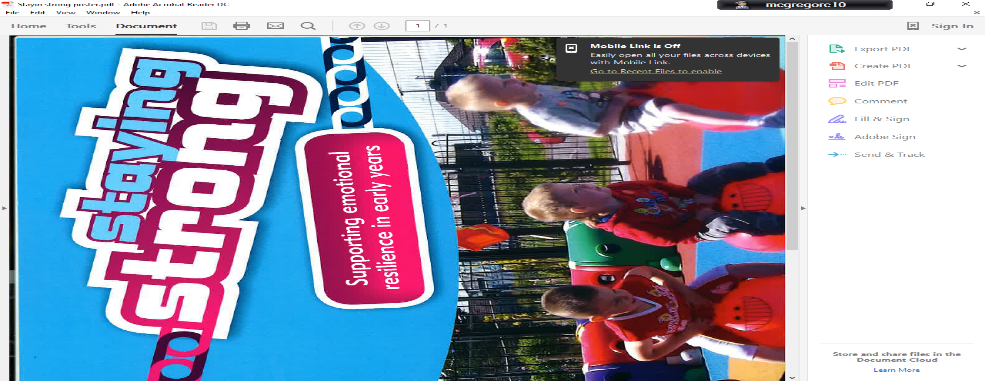 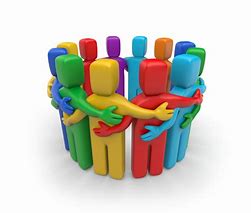 Dear Parents/CarersWe would like to invite you take part in a Staying Strong Programme. The programme will focus on working in partnership with parents to increase your confidence, skills and knowledge in order to support your child’s development, through loss and change, building their emotional resilience. This will be a friendly and engaging programme where you will be able to have a chat to other parents/carers from the comfort of your own home.The programme will run for 6 sessions from Wednesday the 24th February, starting at 1.30 – 2.30pm. Following session dates are: 3rd, 10th, 17th, 24th and 30th March. If you would like to participate in the programme, please email Laura Easton (gw11eastonlaura01@glow.sch.uk) by Friday the 19th February. The programme will be set up on a Google Classrooms page using Google Meet to have live interactions. We will support parents/carers to set this up for each session.We hope that you can join us!Kindest regards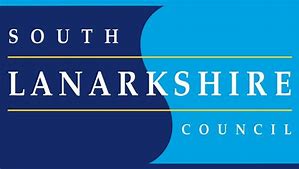 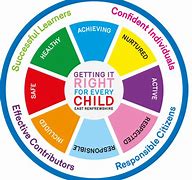 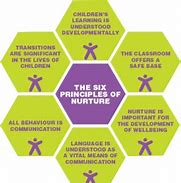 